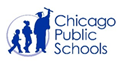 Brenda J. DeMar-Williams Ed.D.          		Mr. Robert R. CainPrincipal						Assistant PrincipalJuly 7, 2022Dear Parents:As we approach the beginning of the 2022-2023 school year, I would like to take this opportunity to extend a warm welcome to all new and returning families. We are “SOARING ONWARD” to another exceptional year at Amelia Earhart S.T.E.A.M. School.  We plan to enhance our services to students as we build on the successes of the past years.The administration and staff will continue to:Prepare our students for rigorous academic standards.Hold on to the strong traditions, activities, and most importantly, the high expectations held by parents, students, staff and community.We firmly believe that when the home, school and community work together as a team, our young people gain immeasurable benefits.We’re going to have another great school year! “SOARING ONWARD”, IS OUR MOTTO.The mission of Amelia Earhart Options for Knowledge S.T.E.A.M. School is to provide a STEAM driven curriculum in a safe and rigorous environment, which includes equity for all students as they prepare to be college and career ready. ScheduleMonday, August 22, 2022 is the first day of school.The entrance bell rings at 8:15 a.m.  Children are expected to be in line and ready to enter the building.  Please do not accompany your child to the classroom.  If you wish to see the teacher, please make an appointment. Teacher’s arrival time is 8:15 a.m. At that time they are responsible for students. The tardy bell will ring at 8:25 a.m.  Students are dismissed at 3:15 p.m. PLEASE BE ON TIME TO RECEIVE YOUR CHILD. School will be in session for the full day.Food ServiceALL students receive free breakfast and lunch. You will receive a lunch form that should be filled out for each family. Whether you qualify for free, reduced or full pay lunch it is imperative that all families complete the form because Title 1 funds are distributed to schools the following year based on the number of returned forms and information.Breakfast and lunch are served daily.   Children may bring a bag lunch to school. Students should not bring spicy/hot chips, flaming hots, pop etc., for breakfast or lunch. Please no glass containers.  Breakfast is served from 8:00 a.m. -8:15 in the lunchroom. School Uniforms and Appearance-It is our goal that the students look good, feel good and carry themselves in a respectful manner at all times.Students will begin wearing the official school uniform on the first day of school.  Show your school spirit and support by making certain that your child is neat and properly attired every day.  BOYS: Black Oxford or Loafer shoes (NO SPORT OXFORD) Black pants, belt, white dress shirts (NO Polo Shirts) Ties (solid dark green, black or red) Uniform Sweater (solid dark green, black, or red button cardigan or sweater vest) (SWEATSHIRTS and HOODIES ARE NOT UNIFORM ATTIRE). Haircuts should be professional. No excessive lines/designs as well as colored or streaked hair etc. All hair must be brushed, picked or combed for a professional look. Earrings are not allowed.GIRLS: Black dress shoes, plaid skirt or jumper, white blouse (NO Polo Shirts or Blouses with designs or frills) Ties (plaid, solid dark green or red) (red, black, green or white tights or socks/No Footies) Uniform Sweater (solid dark green, black, or red button cardigan or sweater vest). (SWEATSHIRTS and HOODIES ARE NOT UNIFORM ATTIRE). (Girls tights or socks, ARE NOT, gray, pink, blue, burgundy, have designs, black or sport socks. Earrings should not be larger than a quarter. Girls should not wear bandanas around their head or the large flower bands. Uniform headbands are acceptable. Sweat bands are not allowed. Colored hair and streaks are not allowed. Sweaters: for girls or boys should not have any frills or names other than a student’s personal name. Gym uniforms should be worn under the school uniform on gym days. Gym shoes can only be worn during gym period. In addition to the dress code the following rules will apply to all students. 1) Male students may not wear earrings or earring substitutes such as posts or strings in any part of their body that is exposed. 2) Female students may wear earrings only in their ears (no larger than a quarter). 3) Outdoor clothing such as jackets and coats must be removed upon entering the classroom. Although we will make every effort to make sure that all classrooms are comfortable some students still may feel cold. If this is the case and they have a tendency to get cold, then they should wear the UNIFORM sweater. 4) Book Bags:All students should have a standard book bag which will fit into the lockers.Thanks in advance for supporting our uniform policy. GYM UNIFORMS SHOULD BE WORN UNDER THE OFFICIAL SCHOOL UNIFORM. IF YOUR CHILD’S GYM SHORTS ARE LONGER THAN THE SKIRT; THEN THAT MEANS THE SKIRT IS TOO SHORT.Parent Orientation:  PLEASE MARK YOUR CALENDARSA Parent Orientation meeting will be held on August 29th, 2022 at 5:00 p.m. A very exciting and informative night will be planned for our parents explaining “SOARING ONWARD!” A comprehensive review of our curriculum, test scores, and extra-curricular activities will be presented to parents.  Parents will meet administration, faculty, Local School Council (LSC), and ESSA representatives.Teachers will familiarize parents with our programs, textbooks, instructional materials, homework policy, class rules and regulations and our Science/Innovation Fair expectations and information.Financial In order to supplement instructional materials that enhance the school’s curriculum goals, parents are asked to pay an instructional fee.  Due to rising costs, it is imperative that everyone who is able to pay the instructional fee please do so.  The school fees are as follows:	Kindergarten: $401st- 3rd grade: $354th -8th grade: $40Please make payment in cash or money order.  No personal checks.  We are looking forward to 100% participation.  REMEMBER: The funds support your child’s academic programs.  We believe this small investment yields big dividends. Cell PhonesCell phones are prohibited unless approval is obtained from the principal.  If approval is given, students must turn their phones into the office upon arrival to school. Students must receive permission/approval from the Principal before bringing a cell phone to school.  Unapproved cell phones will be confiscated and will only be returned to the parent. Personal tablets, IPads and computers are not allowed at school. Parents, PLEASE don’t tell your child not to turn in their cellphones. That behavior signals to your child that he/she does not have to follow the rules and can be deceitful in their behavior.Students who are picked up and dropped off at school by their parents or other family members will not be approved to bring a cell phone to school in any grade. Students in grades kindergarten through 4th grade will not be approved to bring a cell phone unless there is an extenuating circumstance. If a student is caught with a cell phone in the building/classroom approved or unapproved the student will serve an AUTOMATIC TWO DAY AFTER SCHOOL DETENTION and the phone will only be returned to the parent once the detention has been served. If the same student is caught with the cell phone again the student will automatically serve a five day afterschool detention and the phone will be returned to the parent once the detention has been served.                                                                          Social MediaParents please monitor what your children are experiencing, writing and discussing through social media. The severity of social media can and does lend itself to cyber bulling which is a crime. All derogatory social media conflicts which disrupt the educational environment at Amelia Earhart School, will carry a minimum three day afterschool detention any grade level. (Examples of social media-snap chat, facebook, kik, musically, instagram, twitter etc).Thank you for your continued support.  Earhart School is indeed an ideal setting for personal, social and academic growth!Sincerely yours,Brenda J. DeMar-Williams Ed.D., Principal